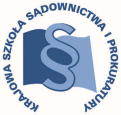 KRAJOWA SZKOŁA SĄDOWNICTWA I PROKURATURYKraków, dnia 4 czerwca 2019 roku.OAS-II.420.21.2019Dot. praktyk aplikantów ósmego rocznika aplikacji sędziowskiej po XVIII zjeździeDopatronów praktykoraz patronów koordynatorówaplikantów aplikacji sędziowskiejW oparciu o § 2 i § 9 zarządzenia Dyrektora Krajowej Szkoły Sądownictwa i Prokuratury w Krakowie Nr 132/2019 z dnia 15 marca 2019 roku w sprawie szczegółowych zasad odbywania praktyk przez aplikantów aplikacji sędziowskiej i prokuratorskiej uprzejmie przedstawiam szczegółowy zakres tematyczny, który winien być przedmiotem praktyk aplikantów ósmego rocznika aplikacji sędziowskiej odbywanych w terminie od 18 do 29 listopada 2019 r., po XVIII zjeździe aplikacji sędziowskiej, który odbędzie się w dniach od 12 do 15 listopada 2019 r. Zasadniczym celem praktyki jest zaznajomienie aplikantów z czynnościami i metodyką pracy patrona praktyki oraz doskonalenie umiejętności wykorzystania wiedzy teoretycznej i znajomości orzecznictwa przy sporządzaniu projektów orzeczeń, zarządzeń i pism procesowych, a także przez uczestniczenie w czynnościach podejmowanych przez patrona praktyki. Praktyka winna utrwalać wiedzę zdobytą przez aplikanta podczas bezpośrednio poprzedzających ją zajęć seminaryjnych w ramach zjazdu. Zgodnie z programem aplikacji sędziowskiej realizowanym przez aplikantów ósmego rocznika tej aplikacji, przedmiotem XVIII zjazdu są wybrane zagadnienia cywilnego materialnego i procesowego związane z odpowiedzialnością za szkodę wyrządzona czynem niedozwolonym (ex delicto). Po zakończeniu zjazdu aplikanci powinni odbyć trwającą co najmniej 3 tygodnie praktykę w wydziale cywilnym pierwszej instancji sądu okręgowego. Patron praktyki oraz patron koordynator powinni przy pracy z aplikantami poświęcić szczególną uwagę następującym zagadnieniom prawa materialnego: odpowiedzialność deliktowa (np. wypadki komunikacyjne, wypadek przy pracy jako delikt prawa cywilnego, błąd w sztuce lekarskiej, zakażenia szpitalne); odpowiedzialność Skarbu Państwa za szkodę wyrządzoną działaniem władzy publicznej (bezprawie legislacyjne, odpowiedzialność za wydanie przez sąd niezgodnego z prawem orzeczenia, odszkodowanie za skutki wydania niezgodnej z prawem decyzji administracyjnej – bezprawność decyzji administracyjnej jako źródło roszczenia odszkodowawczego, stwierdzenie niezgodności z prawem lub nieważności decyzji administracyjnej, procesy odszkodowawcze na tle reprywatyzacji, odpowiedzialność z tytułu przewlekłości postępowania sądowego); przesłanki odpowiedzialności odszkodowawczej (bezprawność, wina, ryzyko, szkoda, związek przyczynowy);przyczynienie się poszkodowanego do powstania i zwiększenia szkody;sposoby naprawienia szkody: restitutio in integrum, odszkodowanie, zadośćuczynienie, renta;odpowiedzialność państwa członkowskiego Unii Europejskiej za szkodę wyrządzoną przez nierespektowanie prawa unijnego.Nadto patron praktyki oraz patron koordynator powinni przy pracy z aplikantami poświęcić szczególną uwagę następującym zagadnieniom prawa procesowego: kategorie spraw rozpoznawanych przez sąd okręgowy jako sąd pierwszej instancji (art. 17 k.p.c.); dopuszczalność drogi sądowej (rodzaje spraw rozpoznawanych w postępowaniu administracyjnym, sądowo-administracyjnym oraz w postępowaniu przed sądem powszechnym), odrzucenie pozwu; instrumenty procesowe służące dochodzeniu odszkodowania od Skarbu Państwa za szkody wyrządzone działaniem władzy publicznej (skarga na przewlekłość postępowania, skarga o stwierdzenie niezgodności z prawem prawomocnego orzeczenia, skarga konstytucyjna, skarga o wznowienie postępowania po wyroku Trybunału Konstytucyjnego); dochodzenie roszczeń w postępowaniu grupowym (tzw. pozwy zbiorowe).Szczególne znaczenie ma zwrócenie uwagi aplikantom na zagadnienia związane z postępowaniem dowodowym w sprawach dotyczących roszczeń odszkodowawczych, z uwzględnieniem specyfiki i znaczenia dowodu z opinii biegłego (biegłego lekarza, biegłego od ustalenia przyczyn wypadków komunikacyjnych, biegłego od liczenia utraconych dochodów itp.), a także prawidłowym formułowaniem postanowień dowodowych. W trakcie praktyki należy również zapoznać aplikantów z tematyką przekształceń podmiotowych w procesie, następstwa prawnego, współuczestnictwa procesowego (rodzaje współuczestnictwa, zwłaszcza występujące w sprawach deliktowych), jak również przekształceń przedmiotowych - rozszerzenia lub ograniczenia powództwa i ich konsekwencji (np. w zakresie kosztów procesu, przekazania sprawy innemu sądowi zgodnie z właściwością rzeczową), cofnięcia pozwu, zrzeczenia się roszczenia i umorzenia postępowania.     	Koniecznym jest także zapoznanie aplikantów z formułowaniem wyroków w sprawach rozpoznawanych przez sąd okręgowy jako sąd I instancji (np. w sprawie o podwyższenie renty z tytułu utraconych dochodów lub zwiększonych potrzeb, o odszkodowanie i zadośćuczynienie, o zobowiązanie do złożenia oświadczenia woli, itp.).W związku z powyższym zaleca się, aby aplikanci w trakcie praktyki zapoznawali się z konkretnymi sprawami ze wskazanego wyżej zakresu, aby zostało im zapewnione uczestnictwo w przygotowywaniu projektów orzeczeń, uzasadnień, zarządzeń i innych czynności sądu oraz uczestnictwo w rozprawach, a nadto, aby powierzano im również inne czynności mające na celu utrwalenie zdobytej podczas zajęć seminaryjnych wiedzy teoretycznej i doskonalenie ich umiejętności praktycznych w tym zakresie.Uprzejmie przypominam, że zgodnie z § 8 powołanego na wstępie zarządzenia Dyrektora Krajowej Szkoły Sądownictwa i Prokuratury w Krakowie Nr 132/2019 z dnia 15 marca 2019 r. przed rozpoczęciem praktyki patron praktyki ma obowiązek omówić z aplikantem cel, szczegółowy zakres tematyczny praktyki i jej planowany przebieg oraz zapoznać aplikanta ze swoim stanowiskiem pracy i strukturą organizacyjną jednostki, w której jest zatrudniony. Ponadto informuję, że przedmiotem sprawdzianu, który aplikanci będą pisać po zakończeniu  praktyki, w dniu 2 grudnia 2019 r., będzie sporządzenie - na podstawie spreparowanych akt - projektu wyroku z uzasadnieniem w sprawie, której przedmiot odpowiada wyżej wskazanej tematyce XVIII zjazdu, co oznacza, iż koniecznym jest zwrócenie szczególnej uwagi na nabycie przez aplikantów umiejętności samodzielnego opracowywania projektów orzeczeń wraz z uzasadnieniem w tego rodzaju sprawach. Kierownik Działu Dydaktycznego OASdr  Agnieszka Pilchsędzia